SEIGHFORD PARISH COUNCIL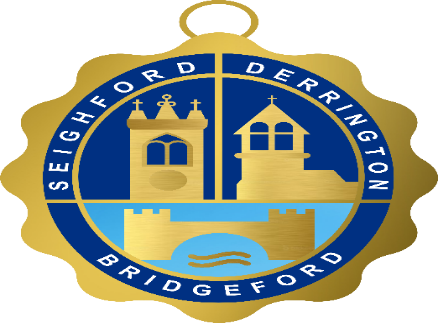 To members of Seighford Parish Council You are hereby summoned to attend an Extraordinary Meeting of Seighford Parish Council to be held on Monday 24 May 2021 at 7.30pm at Derrington Village Hall.David Price, Acting Clerk Tel: 01785 282654 E-mail: seighfordparish@yahoo.co.ukAGENDA1To receive apologies and accept and record any reasons for absences2Declaration of interests To declare any personal, pecuniary or disclosable interests in accordance with the Code of Conduct and any possible contraventions under s 106 of the LGFA 1992.To note the receipt of any written requests for dispensation3Parish Clerk Recruitment: To approve the appointment of the Parish Clerk and Responsible Finance Officer including start date and other required information4Close of Meeting